Тема: Модели атома. Опыт Резерфорда.Цель урока: познакомить учащихся с ядерной моделью строения атома.Ход урокаНовый материалГипотеза о том, что все вещества состоят из большого числа атомов, зародилась свыше двух тысячелетий тому назад. Сторонники атомической теории рассматривали атом как мельчайшую неделимую частицу и считали, что все многообразие мира есть не что иное, как сочетание неизменных частиц-атомов.Позиция Демокрита: «Существует предел деления атома».Позиция Аристотеля: «Делимость вещества бесконечна».Конкретные представления о строении атома развивались по мере накопления физикой фактов о свойствах вещества. Открыли электрон, измерили его заряд и массу. Мысль об электронном строении атома, впервые высказанную В. Вебером в 1896 году развил X. Лоренц. Именно он создал электронную теорию: электроны входят в состав атома.Опираясь на эти открытия, Дж. Томсон в 1898 г. предложил модель атома в виде положительно заряженного шара радиусом м, в котором «плавают» электроны, нейтрализующие положительный заряд.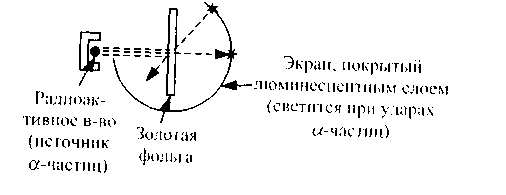 Экспериментальная проверка модели Томсона была осуществлена в 1911 г. английским физиком                                           Э. Резерфордом. Пропуская пучок  –частиц  (заряд + 2е, масса 6,64 кг) через тонкую золотую фольгу, Э. Резерфорд наблюдал за свечением экрана:  – частица – ядро He,  = 20 000 км/с,  = 8000 . При попадании  –частиц на экран возникает свечение люминесцентного слоя.Он обнаружил, что какая-то часть частиц отклоняется на довольно значительный угол от своего первоначального направления, а небольшая часть  -частиц отражается от фольги. Но, согласно модели атома Томсона, эти  -частицы при взаимодействии с атомами фольги должны отклоняться на малые углы, порядка .Резерфорд показал, что модель Томсона находится в противоречии с его опытами. Обобщая результаты своих опытов, Резерфорд предложил ядерную (планетарную) модель строения атома:атом имеет ядро, размеры которого малы по сравнению с размерами самого атома ( =  -  см);в ядре сконцентрирована почти вся масса атома;отрицательный заряд всех электронов распределен по всему объему атома.Закрепление материала:В чем заключается сущность модели Томсона?Начертите и объясните схему опыта Резерфорда по рассеиванию а -частиц. Что наблюдаем в этом опыте?Объясните причину рассеивания а -частиц атомами вещества.В чем сущность планетарной модели атома? Начертите и объясните ее схему.Что представляет собой атом согласно модели, предложенной Томсоном?Как проводился опыт по рассеиванию а -частиц? Какой вывод был сделан Резерфордом на основании того, что некоторые а -частицы при взаимодействии с фольгой рассеивались на большие углы?Что представляет собой атом согласно ядерной модели, выдвинутой Резерфордом?Расскажите, как проходят а -частицы сквозь атомы вещества согласно ядерной модели.Домашнее задание: прочитать и выучить § 56, ответить письменно на вопрос 3.